Міністерство освіти і науки УкраїниНаціональний технічний університет«Дніпровська політехніка»Кафедра туризму та економіки підприємства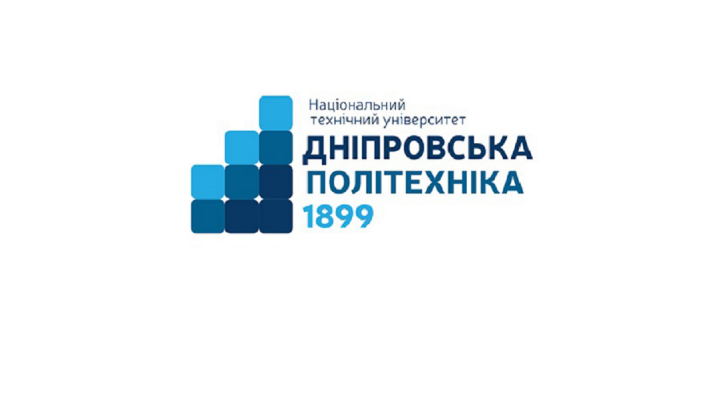 			«ЗАТВЕРДЖЕНО»				декан ФЕФ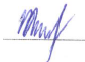 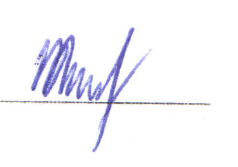 Пілова К.П.                                                                               «29» червня 2020 рРОБОЧА ПРОГРАМА НАВЧАЛЬНОЇ ДИСЦИПЛІНИ«Корпоративна соціальна відповідальність»Викладач: проф. Шаповал В.М.ДніпроНТУ «ДП»2020Робоча програма навчальної дисципліни «Соціальна відповідальність бізнесу» для здобувачів першого (бакалаврського) рівня вищої освіти» спеціальності 242 Туризм. Нац. техн. ун-т. «Дніпровська політехніка», каф. маркетингу. Д.: НТУ «ДП», 2020. 15 с. Розробник – В.М. Шаповал, професор кафедри туризму та економіки підприємства.Робоча програма регламентує:мету дисципліни;дисциплінарні результати навчання, сформовані на основі трансформації очікуваних результатів навчання освітньої програми; базові дисципліни;обсяг і розподіл за формами організації освітнього процесу та видами навчальних занять;програму дисципліни (тематичний план за видами навчальних занять);алгоритм оцінювання рівня досягнення дисциплінарних результатів навчання (шкали, засоби, процедури та критерії оцінювання);інструменти, обладнання та програмне забезпечення;рекомендовані джерела інформації.Робоча програма призначена для реалізації компетентнісного підходу під час планування освітнього процесу, викладання дисципліни, підготовки здобувачів до контрольних заходів, контролю провадження освітньої діяльності, внутрішнього та зовнішнього контролю забезпечення якості вищої освіти, акредитації освітніх програм у межах спеціальності.Погоджено рішенням науково-методичної комісії спеціальності 242 Туризм (протокол №4 від 29.06.2020 р.).ЗМІСТ1 МЕТА НАВЧАЛЬНОЇ ДИСЦИПЛІНИ	42 ОЧІКУВАНІ ДИСЦИПЛІНАРНІ РЕЗУЛЬТАТИ НАВЧАННЯ	43 БАЗОВІ ДИСЦИПЛІНИ	44 ОБСЯГ І РОЗПОДІЛ ЗА ФОРМАМИ ОРГАНІЗАЦІЇ ОСВІТНЬОГО ПРОЦЕСУ ТА ВИДАМИ НАВЧАЛЬНИХ ЗАНЯТЬ	45 ПРОГРАМА ДИСЦИПЛІНИ ЗА ВИДАМИ НАВЧАЛЬНИХ ЗАНЯТЬ	56 ОЦІНЮВАННЯ РЕЗУЛЬТАТІВ НАВЧАННЯ	66.1 Шкали	66.2 Засоби та процедури	76.3 Критерії	87 ІНСТРУМЕНТИ, ОБЛАДНАННЯ ТА ПРОГРАМНЕ ЗАБЕЗПЕЧЕННЯ	128 РЕКОМЕНДОВАНІ ДЖЕРЕЛА ІНФОРМАЦІЇ	121 МЕТА НАВЧАЛЬНОЇ ДИСЦИПЛІНИРобоча програма вибіркової дисципліни складена для спеціальності 242 Туризм Національного технічного університету «Дніпровська політехніка» бакалаврів 2018 року вступу.Мета дисципліни – формування у студентів фундаментальних знань теорії та практики соціальної відповідальності з позиції сучасних стандартів соціальної політики, соціальної звітності, етики бізнесу й прав людини в умовах інтеграції концепції сталого розвитку і набуття ними відповідних професійних компетенцій, що забезпечують формування соціально-відповідальної поведінки.2 ОЧІКУВАНІ ДИСЦИПЛІНАРНІ РЕЗУЛЬТАТИ НАВЧАННЯ3 БАЗОВІ ДИСЦИПЛІНИ4 ОБСЯГ І РОЗПОДІЛ ЗА ФОРМАМИ ОРГАНІЗАЦІЇ ОСВІТНЬОГО ПРОЦЕСУ ТА ВИДАМИ НАВЧАЛЬНИХ ЗАНЯТЬ5 ПРОГРАМА ДИСЦИПЛІНИ ЗА ВИДАМИ НАВЧАЛЬНИХ ЗАНЯТЬ6 ОЦІНЮВАННЯ РЕЗУЛЬТАТІВ НАВЧАННЯСертифікація досягнень студентів здійснюється за допомогою прозорих процедур, що ґрунтуються на об’єктивних критеріях відповідно до Положення університету «Про оцінювання результатів навчання здобувачів вищої освіти».Досягнутий рівень компетентностей відносно очікуваних, що ідентифікований під час контрольних заходів, відображає реальний результат навчання студента за дисципліною.6.1 ШкалиОцінювання навчальних досягнень студентів НТУ «ДП» здійснюється за рейтинговою (100-бальною) таінституційною шкалами. Остання необхідна (за офіційною відсутністю національної шкали) для конвертації (переведення) оцінок мобільних студентів.Шкали оцінювання навчальних досягнень студентів НТУ «ДП»Кредити навчальної дисципліни зараховуються, якщо студент отримав підсумкову оцінку не менше 60-ти балів. Нижча оцінка вважається академічною заборгованістю, що підлягає ліквідації відповідно до Положення про організацію освітнього процесуНТУ «ДП».6.2 Засоби та процедуриЗміст засобів діагностики спрямовано на контроль рівня сформованості знань, умінь, комунікації, автономності та відповідальності здобувача за вимогами НРК до 6-го кваліфікаційного рівня під час демонстрації регламентованих робочою програмою результатів навчання.Здобувач на контрольних заходах має виконувати завдання, орієнтовані виключно на демонстрацію дисциплінарних результатів навчання (розділ 2).Засоби діагностики, що надаються здобувачам на контрольних заходах у вигляді завдань для поточного та підсумкового контролю, формуються шляхом конкретизації вихідних даних та способу демонстрації дисциплінарних результатів навчання.Засоби діагностики (контрольні завдання) для поточного та підсумкового контролю дисципліни затверджуються кафедрою. Види засобів діагностики та процедур оцінювання для поточного та підсумкового контролю дисципліни подано нижче. Засоби діагностики та процедури оцінюванняПід час поточного контролю практичних заняття оцінюються шляхом визначення якості виконання контрольних конкретизованих завдань. Також практичні оцінюються якістю виконання контрольного або індивідуального завдання.Якщо зміст певного виду занять підпорядковано декільком складовим, то інтегральне значення оцінки може визначатися з урахуванням вагових коефіцієнтів, що встановлюються викладачем.За наявності рівня результатів поточних контролів з усіх видів навчальних занять не менше 60 балів, підсумковий контроль здійснюється без участі здобувача шляхом визначення середньозваженого значення поточних оцінок.Незалежно від результатів поточного контролю кожен здобувач під час заліку має право виконувати ККР, яка містить завдання, що охоплюють ключові дисциплінарні результати навчання.Кількість конкретизованих завдань ККР повинна відповідати відведеному часу на виконання. Кількість варіантів ККР має забезпечити індивідуалізацію завдання.Значення оцінки за виконання ККР визначається середньою оцінкою складових (конкретизованих завдань) і є остаточним.Інтегральне значення оцінки виконання ККР може визначатися з урахуванням вагових коефіцієнтів, що встановлюється кафедрою для кожної складової опису кваліфікаційного рівня НРК.6.3. КритеріїРеальні результати навчання здобувача ідентифікуються та вимірюються відносно очікуваних під час контрольних заходів за допомогою критеріїв, що описують дії здобувача для демонстрації досягнення результатів навчання.Для оцінювання виконання контрольних завдань під час поточного контролю лекційних і практичних занять в якості критерію використовується коефіцієнт засвоєння, що автоматично адаптує показник оцінки до рейтингової шкали:Оi = 100 a/m,де, a – число правильних відповідей або виконаних суттєвих операцій відповідно до еталону рішення; m – загальна кількість запитань або суттєвих операцій еталону.Індивідуальні завдання та комплексні контрольні роботи оцінюються експертно за допомогою критеріїв, що характеризують співвідношення вимог до рівня компетентностей і показників оцінки за рейтинговою шкалою.Зміст критеріїв спирається на компетентністні характеристики, визначені НРК для магістерського рівня вищоїосвіти(подано нижче).Загальні критерії досягнення результатів навчання для 6-го кваліфікаційного рівня за НРК7 ІНСТРУМЕНТИ, ОБЛАДНАННЯ ТА ПРОГРАМНЕ ЗАБЕЗПЕЧЕННЯНа лекційних заняттях обов’язково мати з собою ґаджети з можливістю підключення до Інтернету. Перевірений доступ з ПК чи мобільного ґаджету до застосунків Microsoft Office: Teams, Moodle; Zoom. Інстальований на ПК та мобільних ґаджетах пакет програм Microsoft Office (Word, Excel, PowerPoint). Активований акаунт університетської пошти на Офіс365. 8 РЕКОМЕНДОВАНІ ДЖЕРЕЛА ІНФОРМАЦІЇБазові1.Шаповал В.М. Соціальна відповідальність бізнесу в структурі управління економікою: монографія. Д.: Державний ВНЗ «Національний гірничий університет», 2011. 357 с.2.Смовженко Т.С. Корпоративна соціальна відповідальність: підручник / О. Гирик, О. Денис, О. Дубовик, І. Жеребило, А. Зінченко, Н. Реверчук, М. Саприкіна, Р. Семів, З. Скринник, К. Телюк; за заг. ред. д-ра екон. наук, проф. Т. С. Смовженко, д-ра екон. наук, проф. А. Я. Кузнєцової. К. : УБС НБУ, 2009. 314 с.3.Антохов А. А. Інноваційні стратегії соціальної відповідальності бізнесу. Інвестиції: практика та досвід. 2018. № 18. С. 5–10.3.Котлер Ф., Лі Н. Корпоративна соціальнавідповідальність. Як зробитиякомогабільше добра для вашоїкомпанії та суспільства / Пер. з англ. С. Яринич. К. : Стандарт, 2005. 302 с.4.Соціальна відповідальність суспільних інститув: інноваційний та соціально-гуманітарний аспект / [авт. кол.] ; за наук. ред. А. Я. Кузнєцової, Л. К. Семів, З. Е. Скринник. Київ : ДВНЗ «Університет банківської справи», 2019. 287 с5.Гусєва О.Ю., Воскобоєва О.В., Хлевицька Т.Б. Соціальнавідповідальність бізнесу: навчальний посібник. Київ. Державнийуніверситет телекомунікацій, 2020. 222 с.6.Шаповал В.М., Гетьман О.О., Бендасюк О.О. Формування інституціональної підтримки соціальної відповідальності підприємництва в Україні.Бізнес-навігатор. Спеціальний випуск, присвячений засіданню круглого столу Міжнародної академії економіки та екотехнологій. 2010. №21. С.148–154.7.Шаповал В.М. Аналіз концептуальних підходів до проблеми соціальної відповідальності суб’єктів підприємницької діяльності. Соціальна відповідальність влади, бізнесу, громадян : монографія : у 2-х т. / за ред. Г.Г. Півняка ; М-во освіти і науки України ; Нац. гірн. ун-т. Д. : НГУ, 2014. Т.1. 629 с. (C.80–94.).8.Балуєва О. В., Боднарук О.В. Соціальна відповідальність: навчальний посібник. Маріуполь. ДонДУУ, 2017. 284 с.9.Базова інформація з корпоративної соціальної відповідальності / [Лазоренко О., Колишко Р. та ін.]. К.: Вид-во «Енергія», 2008. 96 с.10. Бєлобородова М. В. Особливості впровадження екологічної відповідальності в стратегію розвитку промислових підприємств. Науковий вісник Ужгородського національного університету. Серія : Міжнародні економічні відносини та світове господарство. 2018. Вип. 17(1). С. 20-24. URL: http://nbuv.gov.ua/UJRN/Nvuumevcg_2018_17(1)__6.11.Бутко М., МурашкоМ. Генезис соціальної відповідальності бізнесу та її становлення в Україні. Економіка України. 2009. №7(572). С.74-85.12.Герет Т. М. Етика бізнесу: Пер. з англ. / Герет Т. М., Клоноскі Р. Дж. К.: Основи, 1997. 214 с. 13.Шаповал В.М. Мотиви та вигоди соціально відповідальної діяльності: досвід розвинутих країн. Вісник Академії митної служби України. 2008. №2(38). С.24–32.14.Грицина Л. А. Формування концепції корпоративної соціальної відповідальності підприємств у контексті циклічності розвитку світової економіки. Наука й економіка, 2013. Вип. 4(1). С. 251-254. URL:http://nbuv.gov.ua/UJRN/Nie_2013_1_4_39.15.Жаліло Я.А. Економічний діалог: партнерство заради прогресу / Жаліло Я.А., Акімова І.М., Ляпін Д.В. К.: МСД, 2007. 123 с. 16.Зінченко А.Г., Саприкіна М.А. Соціальна відповідальність в Україні: погляди різни стейкхолдерів. Регіон. аспект. К.: Фонд «Східна Європа», 2008. 60 с.17.Шаповал В.М.Стандарти і види соціальної звітності. Економіка: проблеми теорії та практики: Збірник наукових праць. Випуск 251: В 6 т. Т. ІІІ. Дніпропетровськ: ДНУ, 2009. С.552–560.18.Петроє О.М. Соціальний діалог як інструмент формування корпоративної соціальної політики: монографія. К.: Центр учбової літератури, 2008. 152 с. 19.Благодійні інституції України: сучасний стан та перспективи розвитку (за результатами соціологічного дослідження) / Автори: О.В. Безпалько, Ю.М. Галустян, А.В. Гулевська-Черниш, Г.М. Лактіонова, Л.Б. Магдюк, Д.В. Непочатова, Л.М. Паливода, Г.О. Притиск; за заг. ред. А.В. Гулевської-Черниш. К.: Книга плюс, 2008. 120 с. 20.Шаповал В.М., Бережна М.В. Удосконалення економічного механізму стимулювання екологічної відповідальності підприємств України. Теоретичні і практичні аспекти економіки та інтелектуальної власності. 2011. Вип. 2. С.234–239.21.Rybak J.,Shapoval V. Axiologicalfactorsofbusinessethicsformation.EuropeanScienceandTechnology. Materialsoftheinternationalresearchandpracticeconference, Wiesbaden, January 31st, 2012 / publishingoffice «BildungszentrumRodnik e. V.». с. Wiesbaden, Germany, 2012. Р.743–756.Додаткова1. Shapoval V.Internationalexperienceofformingsociallyorientedmodelsofbusinessbehavior.СommonEurope:Ukraine and Poland – New Socio-economic Challenges. – Monograph: ed. K. Wilk, A. Hetmanczuk. Poznan-Wrocław: WydawnictwoWyzszejSzkołyBankowej, 2012. 473 p.2. Shapoval V., AshcheulovaA.EcologicComponentofSocialResponsibilityofBusiness (ExperienceofPolandandUkraine).СommonEurope:Ukraine and Poland under Conditions of Globalization and European Integration. Monograph: ed. K. Wilk, A. Hetmanczuk. Poznan-Wrocław: Wydawnictwo WyzszejSzkołyBankowej, 2012. 399 p.3.Shapoval V. Entrepreneurship als soziales phänomen und seine sozialen komponenten.Social Educational Project of Improving Knowledge in Economics. JournalL´Association 1901 «SEPIKE»: Norderstedt, Deutschland, Poitiers, France, 2013. P.143–146.4.Шаповал В.М., Коваленко О.А.Еволюція взаємодії суспільства і природи в процесі виробництва.Інституціональний вектор економічного розвитку / InstitutionalVectorofEconomicDevelopment : збірник наукових праць МІДМУ «КПУ». Мелітополь : Вид-во КПУ, 2013. Вип. 6 (1). С.111–122.5.Шаповал В.М.Благодійність, як елемент соціальної відповідальності бізнесу / В.М. Шаповал, Т.М. Черкавська, АнастасіоКорреа Мануел. Соціальна відповідальність влади, бізнесу, громадян : монографія : у 2-х т. / за ред. Г.Г. Півняка ; М-во освіти і науки України ; Нац. гірн. ун-т. Д. : НГУ, 2014. Т.1. 629 с. (C.237–247.).6.Шаповал В.М. Формування екологічної свідомості як основи екологічної відповідальності / В.М. Шаповал, В.В. Волошенюк, О.А. Коваленко, М.В. Бережна. Соціальна відповідальність влади, бізнесу, громадян : монографія : у 2-х т. / за заг. ред. Г.Г. Півняка ; М-во освіти і науки України ; Нац. гірн. ун-т. Д. : НГУ, 2014. Т. 2. – 408 с. (С.391–401.).7.Shapoval V., Berezhna M. Business environmental responsibility within the system of economic and social categories. Social Educational Project of Improving Knowledge in Economics. JournalL´Association 1901 «SEPIKE»: Osthofen, Deutschland, Poitiers, France, 2014. Ausgabe 6. P.160–164.РОБОЧА ПРОГРАМА НАВЧАЛЬНОЇ ДИСЦИПЛІНИ«Корпоративна соціальна відповідальність» для бакалаврів всіх спеціальностейРозробник: Валентина Михайлівна ШаповалВ редакції автораПідготовлено до виходу в світу Національному технічному університеті«Дніпровська політехніка».Свідоцтво про внесення до Державного реєстру ДК № 1842. Дніпро, просп. Д. Яворницького, 19Галузь знань 24 Сфера обслуговуванняСпеціальність242 ТуризмРівень вищої освітиПерший (бакалаврський)Освітня програмаОПП ТуризмСтатусвибірковаЗагальний обсяг6 кредитів ЄКТС (180 годин)Форма підсумкового контролюзалікТермін викладання5-й семестрМова викладанняукраїнськаДисциплінарні результати навчання (ДРН)Дисциплінарні результати навчання (ДРН)шифр ДРНзмістДРН-1Знати основні поняття та володіти термінологічним апаратом в сфері корпоративної соціальної відповідальностіДРН-2Знати місце та роль соціальної відповідальності в сталому розвитку суспільстваДРН-3Уміти застосовувати на практиці методики запровадження та оцінки корпоративної соціальної відповідальностіДРН-4Знати міжнародні стандарти та ініціативи у сфері корпоративної соціальної відповідальності, їхню роль та значенняДРН-5Усвідомлювати власну соціальну відповідальність перед суспільством, бути спроможним нести відповідальність за вчинені дії та прийняті рішенняДРН-6Знати та розрізняти складові корпоративної соціальної відповідальності, уміти будувати партнерські стосунки на засадах взаємоповаги та взаємної відповідальності.Назва дисципліниЗдобуті результати навчанняБ5 МенеджментЗнати та розуміти, вміти використовувати базові поняття з суміжних наук (менеджменту)Б5 МенеджментЗнати, розуміти і вміти використовувати базові поняття з теорії туризмуБ5 МенеджментРозуміти та вміти застосовувати  базові поняття та принципи організовування діяльності суб’єктів ринку туристичних послугБ5 МенеджментЗнати та розуміти базові поняття мотиваційних теорій в контексті організації туристичної діяльності суб’єктів ринку туристичних послугБ5 МенеджментЗастосовувати у практичній діяльності принципи і методи організаційної діяльності в процесі обслуговування туристівБ5 МенеджментЗастосовувати у практичній діяльності комунікаційні технології обслуговування туристівБ5 МенеджментРозуміти принципи та процеси, підходи до організації роботи суб’єктів господарювання у сфері туризму.Б5 МенеджментРозуміти процеси і технології організаційної діяльності в процесі управління суб’єктом туристичного бізнесуБ5 МенеджментРозуміти принципи та технології контролювання діяльності суб’єкта господарювання у сфері туризму, політику, правила та процедури планування.Вид навчальних занятьРозподіл за формами навчання, годиниРозподіл за формами навчання, годиниРозподіл за формами навчання, годиниРозподіл за формами навчання, годиниРозподіл за формами навчання, годиниРозподіл за формами навчання, годиниРозподіл за формами навчання, годиниРозподіл за формами навчання, годиниВид навчальних занятьденнаденнаденнавечірнявечірнязаочназаочназаочнаВид навчальних занятьОбсягаудиторні заняттясамостійна роботааудиторні заняттясамостійна роботаОбсягауди-торні заняттясамос-тійна роботалекційні1205268практичні602634семінари0РАЗОМ18078102ШифриДРНВиди та тематика навчальних занятьОбсяг скла-дових, годиниЛЕКЦІЇ120ДРН 1-61.Соціальна відповідальність як теоретичний конструкт сучасного соціального знання. 1.1. «Соціальна відповідальність» як категорія сучасного соціального знання.Концепція стійкого розвитку та концепція корпоративної стійкості.1.2. Сутність суспільного руху за соціальну відповідальність. Концептуальні основирозвитку соціальної відповідальності.1.3. Сутність, види, категорії, еволюція, концепції, моделі та рівні соціальноївідповідальності. Стратегія соціально відповідальної поведінки у ринковому середовищі. 1.4. Екологічний, соціальний та економічний аспекти корпоративної соціальної відповідальності18ДРН 1-62.Корпоративна соціальна відповідальність підприємств як основа  розвитку сучасної економіки2.1. Історія розвитку корпоративної соціальної відповідальності (КСВ).2.2. Основні принципи КСВ.2.3. Моделі КСВ бізнесу і становлення різних типів корпоративної культури.2.4. Особливості вітчизняної моделі КСВ18ДРН 1-63.Місце соціальної відповідальності в управлінніорганізацією3.1. Організаційно-економічне забезпечення управління корпоративною соціальноювідповідальністю.3.2. Фінансовий та нефінансовий сектори КСВ.3.3. Формування відносин роботодавців із працівниками на засадах соціальноївідповідальності.18ДРН 1-64.Моніторинг та оцінювання корпоративної соціальної відповідальності4.1. Підзвітність як принцип соціально відповідального бізнесу.4.2. Соціальна підзвітність. Проблема вимірювання соціального внеску (соціальногоефекту діяльності) організації.4.3. Оцінка результативності корпоративної соціальної відповідальності. Корпоративний соціальний звіт.4.4. Фінансова та нефінансова звітність. Цілі та історія розвитку нефінансової звітності. Відповідальність, повноваження, обмін інформацією.18ДРН 1-65.Соціальне партнерство як інструмент формування соціальної відповідальності5.1. Запровадження системи корпоративної соціальної відповідальності. Концепціязацікавлених сторін: ідея, історія, сутність.5.2. Соціальні інвестиції як явище; сутність соціальних інвестицій як форми вияву корпоративної відповідальності роботодавців. Форми соціального інвестування.5.3. Соціальні програми компанії: сутність, напрямки.5.4 Сутність, складові та пріоритети розвитку соціальної відповідальності політикиуправління персоналом16ДРН 1-66. Нефінансова звітність – основа соціальної відповідальності6.1. Міжнародні стандарти якорієнтири складання соціальних звітів.6.2. Сутність, структура, вимоги та особливості міжнародних стандартів соціальноїзвітності.6.3. Зміст, структура і вимоги міжнародних стандартів звітності6.4. Найкраща міжнародна практика соціального звітування16ДРН 1-67.Стратегічні напрями розвитку соціальної відповідальності в Україні7.1. Особливості вияву соціальної відповідальності бізнесу в реаліях новітньої України.7.2. Приклади соціально відповідальних та соціально безвідповідальних практик.7.3. Особливості соціальної звітності в Україні.16ПРАКТИЧНІ (СЕМІНАРСЬКІ) ЗАНЯТТЯ60ДРН 1-61.Державна політика як основа формування соціальної відповідальності 9ДРН 1-62.Формування відносин бізнесу із зовнішніми організаціями на засадах соціальної відповідальності8ДРН 1-63.Політика управління соціальною відповідальністю 9ДРН 1-64.Агенти корпоративної соціальної відповідальності та їх взаємодія 9ДРН 1-65.Екологічна відповідальність як складова соціальної відповідальності 8ДРН 1-66.Декларація соціального партнерства 9ДРН 1-67. Соціальна звітність: особливості, вимоги, правила складання8РАЗОМРАЗОМ180РейтинговаІнституційна90…100відмінно / Excellent74…89добре / Good60…73задовільно / Satisfactory0…59незадовільно / FailПОТОЧНИЙ КОНТРОЛЬПОТОЧНИЙ КОНТРОЛЬПОТОЧНИЙ КОНТРОЛЬПІДСУМКОВИЙ КОНТРОЛЬПІДСУМКОВИЙ КОНТРОЛЬнавчальне заняттязасоби діагностикипроцедуризасоби діагностикипроцедурилекціїконтрольні завдання за кожною темоювиконання завдання під час лекційкомплексна контрольна робота (ККР)визначення середньозваженого результату поточних контролів;виконання ККР під час заліку за бажанням студентаПрактичні заняттяіндивідуальне завданнявиконання завдань під час самостійної роботикомплексна контрольна робота (ККР)визначення середньозваженого результату поточних контролів;виконання ККР під час заліку за бажанням студентаОпис кваліфікаційного рівняОпис кваліфікаційного рівняВимоги до знань, умінь/навичок, комунікації, відповідальності і автономіїПоказникоцінки Показникоцінки ЗнанняЗнанняЗнанняЗнанняЗнанняконцептуальні наукові та практичні знання, критичне осмислення теорій, принципів, методів і понять у сфері професійної діяльності та/або навчанняконцептуальні наукові та практичні знання, критичне осмислення теорій, принципів, методів і понять у сфері професійної діяльності та/або навчанняВідповідь відмінна – правильна, обґрунтована, осмислена. Характеризує наявність:концептуальних знань;високого ступеню володіння станом питання;критичного осмислення основних теорій, принципів, методів і понять у навчанні та професійній діяльності95-10095-100концептуальні наукові та практичні знання, критичне осмислення теорій, принципів, методів і понять у сфері професійної діяльності та/або навчанняконцептуальні наукові та практичні знання, критичне осмислення теорій, принципів, методів і понять у сфері професійної діяльності та/або навчанняВідповідь містить негрубі помилки або описки90-9490-94концептуальні наукові та практичні знання, критичне осмислення теорій, принципів, методів і понять у сфері професійної діяльності та/або навчанняконцептуальні наукові та практичні знання, критичне осмислення теорій, принципів, методів і понять у сфері професійної діяльності та/або навчанняВідповідь правильна, але має певні неточності85-8985-89концептуальні наукові та практичні знання, критичне осмислення теорій, принципів, методів і понять у сфері професійної діяльності та/або навчанняконцептуальні наукові та практичні знання, критичне осмислення теорій, принципів, методів і понять у сфері професійної діяльності та/або навчанняВідповідь правильна, але має певні неточності й недостатньо обґрунтована80-8480-84концептуальні наукові та практичні знання, критичне осмислення теорій, принципів, методів і понять у сфері професійної діяльності та/або навчанняконцептуальні наукові та практичні знання, критичне осмислення теорій, принципів, методів і понять у сфері професійної діяльності та/або навчанняВідповідь правильна, але має певні неточності, недостатньо обґрунтована та осмислена 74-7974-79концептуальні наукові та практичні знання, критичне осмислення теорій, принципів, методів і понять у сфері професійної діяльності та/або навчанняконцептуальні наукові та практичні знання, критичне осмислення теорій, принципів, методів і понять у сфері професійної діяльності та/або навчанняВідповідь фрагментарна70-7370-73концептуальні наукові та практичні знання, критичне осмислення теорій, принципів, методів і понять у сфері професійної діяльності та/або навчанняконцептуальні наукові та практичні знання, критичне осмислення теорій, принципів, методів і понять у сфері професійної діяльності та/або навчанняВідповідь демонструє нечіткі уявлення студента про об'єкт вивчення65-6965-69концептуальні наукові та практичні знання, критичне осмислення теорій, принципів, методів і понять у сфері професійної діяльності та/або навчанняконцептуальні наукові та практичні знання, критичне осмислення теорій, принципів, методів і понять у сфері професійної діяльності та/або навчанняРівень знань мінімально задовільний60-6460-64концептуальні наукові та практичні знання, критичне осмислення теорій, принципів, методів і понять у сфері професійної діяльності та/або навчанняконцептуальні наукові та практичні знання, критичне осмислення теорій, принципів, методів і понять у сфері професійної діяльності та/або навчанняРівень знань незадовільний<60<60Уміння/навичкиУміння/навичкиУміння/навичкиУміння/навичкиУміння/навичкипоглиблені когнітивні та практичні уміння/навички, майстерність та інноваційність на рівні, необхідному для розв’язання складних спеціалізованих задач і практичних проблем у сфері професійної діяльності або навчанняВідповідь характеризує уміння:виявляти проблеми;формулювати гіпотези;розв'язувати проблеми;обирати адекватні методи та інструментальні засоби;збирати та логічно й зрозуміло інтерпретувати інформацію;використовувати інноваційні підходи до розв’язання завданняВідповідь характеризує уміння:виявляти проблеми;формулювати гіпотези;розв'язувати проблеми;обирати адекватні методи та інструментальні засоби;збирати та логічно й зрозуміло інтерпретувати інформацію;використовувати інноваційні підходи до розв’язання завдання95-10095-100поглиблені когнітивні та практичні уміння/навички, майстерність та інноваційність на рівні, необхідному для розв’язання складних спеціалізованих задач і практичних проблем у сфері професійної діяльності або навчанняВідповідь характеризує уміння/навички застосовувати знання в практичній діяльності з негрубими помилкамиВідповідь характеризує уміння/навички застосовувати знання в практичній діяльності з негрубими помилками90-9490-94поглиблені когнітивні та практичні уміння/навички, майстерність та інноваційність на рівні, необхідному для розв’язання складних спеціалізованих задач і практичних проблем у сфері професійної діяльності або навчанняВідповідь характеризує уміння/навички застосовувати знання в практичній діяльності, але має певні неточності при реалізації однієї вимоги Відповідь характеризує уміння/навички застосовувати знання в практичній діяльності, але має певні неточності при реалізації однієї вимоги 85-8985-89поглиблені когнітивні та практичні уміння/навички, майстерність та інноваційність на рівні, необхідному для розв’язання складних спеціалізованих задач і практичних проблем у сфері професійної діяльності або навчанняВідповідь характеризує уміння/навички застосовувати знання в практичній діяльності, але має певні неточності при реалізації двох вимогВідповідь характеризує уміння/навички застосовувати знання в практичній діяльності, але має певні неточності при реалізації двох вимог80-8480-84поглиблені когнітивні та практичні уміння/навички, майстерність та інноваційність на рівні, необхідному для розв’язання складних спеціалізованих задач і практичних проблем у сфері професійної діяльності або навчанняВідповідь характеризує уміння/навички застосовувати знання в практичній діяльності, але має певні неточності при реалізації трьох вимогВідповідь характеризує уміння/навички застосовувати знання в практичній діяльності, але має певні неточності при реалізації трьох вимог74-7974-79поглиблені когнітивні та практичні уміння/навички, майстерність та інноваційність на рівні, необхідному для розв’язання складних спеціалізованих задач і практичних проблем у сфері професійної діяльності або навчанняВідповідь характеризує уміння/навички застосовувати знання в практичній діяльності, але має певні неточності при реалізації чотирьох вимогВідповідь характеризує уміння/навички застосовувати знання в практичній діяльності, але має певні неточності при реалізації чотирьох вимог70-7370-73поглиблені когнітивні та практичні уміння/навички, майстерність та інноваційність на рівні, необхідному для розв’язання складних спеціалізованих задач і практичних проблем у сфері професійної діяльності або навчанняВідповідь характеризує уміння/навички застосовувати знання в практичній діяльності при виконанні завдань за зразкомВідповідь характеризує уміння/навички застосовувати знання в практичній діяльності при виконанні завдань за зразком65-6965-69поглиблені когнітивні та практичні уміння/навички, майстерність та інноваційність на рівні, необхідному для розв’язання складних спеціалізованих задач і практичних проблем у сфері професійної діяльності або навчанняВідповідь характеризує уміння/навички застосовувати знання при виконанні завдань за зразком, але з неточностямиВідповідь характеризує уміння/навички застосовувати знання при виконанні завдань за зразком, але з неточностями60-6460-64поглиблені когнітивні та практичні уміння/навички, майстерність та інноваційність на рівні, необхідному для розв’язання складних спеціалізованих задач і практичних проблем у сфері професійної діяльності або навчаннярівень умінь/навичок незадовільнийрівень умінь/навичок незадовільний<60<60КомунікаціяКомунікаціяКомунікаціяКомунікаціяКомунікаціядонесення до фахівців і нефахівців інформації, ідей, проблем, рішень, власного досвіду та аргументації;збір, інтерпретація та застосування даних;спілкування з професійних питань, у тому числі іноземною мовою, усно та письмовоВільне володіння проблематикою галузі.Зрозумілість відповіді (доповіді). Мова:правильна;чиста;ясна;точна;логічна;виразна;лаконічна.Комунікаційна стратегія:послідовний і несуперечливий розвиток думки;наявність логічних власних суджень;доречна аргументації та її відповідність відстоюваним положенням;правильна структура відповіді (доповіді);правильність відповідей на запитання;доречна техніка відповідей на запитання;здатність робити висновки та формулювати пропозиціїВільне володіння проблематикою галузі.Зрозумілість відповіді (доповіді). Мова:правильна;чиста;ясна;точна;логічна;виразна;лаконічна.Комунікаційна стратегія:послідовний і несуперечливий розвиток думки;наявність логічних власних суджень;доречна аргументації та її відповідність відстоюваним положенням;правильна структура відповіді (доповіді);правильність відповідей на запитання;доречна техніка відповідей на запитання;здатність робити висновки та формулювати пропозиції95-10095-100донесення до фахівців і нефахівців інформації, ідей, проблем, рішень, власного досвіду та аргументації;збір, інтерпретація та застосування даних;спілкування з професійних питань, у тому числі іноземною мовою, усно та письмовоДостатнє володіння проблематикою галузі з незначними хибами.Достатня зрозумілість відповіді (доповіді) з незначними хибами.Доречна комунікаційна стратегія з незначними хибамиДостатнє володіння проблематикою галузі з незначними хибами.Достатня зрозумілість відповіді (доповіді) з незначними хибами.Доречна комунікаційна стратегія з незначними хибами90-9490-94донесення до фахівців і нефахівців інформації, ідей, проблем, рішень, власного досвіду та аргументації;збір, інтерпретація та застосування даних;спілкування з професійних питань, у тому числі іноземною мовою, усно та письмовоДобре володіння проблематикою галузі.Добра зрозумілість відповіді (доповіді) та доречна комунікаційна стратегія (сумарно не реалізовано три вимоги)Добре володіння проблематикою галузі.Добра зрозумілість відповіді (доповіді) та доречна комунікаційна стратегія (сумарно не реалізовано три вимоги)85-8985-89донесення до фахівців і нефахівців інформації, ідей, проблем, рішень, власного досвіду та аргументації;збір, інтерпретація та застосування даних;спілкування з професійних питань, у тому числі іноземною мовою, усно та письмовоДобре володіння проблематикою галузі.Добра зрозумілість відповіді (доповіді) та доречна комунікаційна стратегія (сумарно не реалізовано чотири вимоги)Добре володіння проблематикою галузі.Добра зрозумілість відповіді (доповіді) та доречна комунікаційна стратегія (сумарно не реалізовано чотири вимоги)80-8480-84донесення до фахівців і нефахівців інформації, ідей, проблем, рішень, власного досвіду та аргументації;збір, інтерпретація та застосування даних;спілкування з професійних питань, у тому числі іноземною мовою, усно та письмовоДобре володіння проблематикою галузі.Добра зрозумілість відповіді (доповіді) та доречна комунікаційна стратегія (сумарно не реалізовано п’ять вимог)Добре володіння проблематикою галузі.Добра зрозумілість відповіді (доповіді) та доречна комунікаційна стратегія (сумарно не реалізовано п’ять вимог)74-7974-79донесення до фахівців і нефахівців інформації, ідей, проблем, рішень, власного досвіду та аргументації;збір, інтерпретація та застосування даних;спілкування з професійних питань, у тому числі іноземною мовою, усно та письмовоЗадовільне володіння проблематикою галузі.Задовільна зрозумілість відповіді (доповіді) та доречна комунікаційна стратегія (сумарно не реалізовано сім вимог)Задовільне володіння проблематикою галузі.Задовільна зрозумілість відповіді (доповіді) та доречна комунікаційна стратегія (сумарно не реалізовано сім вимог)70-7370-73донесення до фахівців і нефахівців інформації, ідей, проблем, рішень, власного досвіду та аргументації;збір, інтерпретація та застосування даних;спілкування з професійних питань, у тому числі іноземною мовою, усно та письмовоЧасткове володіння проблематикою галузі.Задовільна зрозумілість відповіді (доповіді) та комунікаційна стратегія з хибами (сумарно не реалізовано дев’ять вимог)Часткове володіння проблематикою галузі.Задовільна зрозумілість відповіді (доповіді) та комунікаційна стратегія з хибами (сумарно не реалізовано дев’ять вимог)65-6965-69донесення до фахівців і нефахівців інформації, ідей, проблем, рішень, власного досвіду та аргументації;збір, інтерпретація та застосування даних;спілкування з професійних питань, у тому числі іноземною мовою, усно та письмовоФрагментарне володіння проблематикою галузі.Задовільна зрозумілість відповіді (доповіді) та комунікаційна стратегія з хибами (сумарно не реалізовано 10 вимог)Фрагментарне володіння проблематикою галузі.Задовільна зрозумілість відповіді (доповіді) та комунікаційна стратегія з хибами (сумарно не реалізовано 10 вимог)60-6460-64донесення до фахівців і нефахівців інформації, ідей, проблем, рішень, власного досвіду та аргументації;збір, інтерпретація та застосування даних;спілкування з професійних питань, у тому числі іноземною мовою, усно та письмовоРівень комунікації незадовільнийРівень комунікації незадовільний<60<60Відповідальність і автономіяВідповідальність і автономіяВідповідальність і автономіяВідповідальність і автономіяВідповідальність і автономіяуправління складною технічною або професійною діяльністю чи проектами;спроможність нести відповідальність за вироблення та ухвалення рішень у непередбачуваних робочих та/або навчальних контекстах;формування суджень, що враховують соціальні, наукові та етичні аспекти;організація та керівництво професійним розвитком осіб та груп;здатність продовжувати навчання із значним ступенем автономіїВідмінне володіння компетенціями менеджменту особистості, орієнтованих на:1) управління комплексними проектами, що передбачає:дослідницький характер навчальної діяльності, позначена вмінням самостійно оцінювати різноманітні життєві ситуації, явища, факти, виявляти і відстоювати особисту позицію;здатність до роботи в команді;контроль власних дій;2) відповідальність за прийняття рішень в непередбачуваних умовах, що включає:обґрунтування власних рішень положеннями нормативної бази галузевого та державного рівнів;самостійність під час виконання поставлених завдань;ініціативу в обговоренні проблем;відповідальність за взаємовідносини;3) відповідальність за професійний розвиток окремих осіб та/або груп осіб, що передбачає:використання професійно-орієнтовних навичок; використання доказів із самостійною і правильною аргументацією;володіння всіма видами навчальної діяльності;4) здатність до подальшого навчання з високим рівнем автономності, що передбачає:ступінь володіння фундаментальними знаннями; самостійність оцінних суджень;високий рівень сформованості загальнонавчальних умінь і навичок;самостійний пошук та аналіз  джерел інформаціїВідмінне володіння компетенціями менеджменту особистості, орієнтованих на:1) управління комплексними проектами, що передбачає:дослідницький характер навчальної діяльності, позначена вмінням самостійно оцінювати різноманітні життєві ситуації, явища, факти, виявляти і відстоювати особисту позицію;здатність до роботи в команді;контроль власних дій;2) відповідальність за прийняття рішень в непередбачуваних умовах, що включає:обґрунтування власних рішень положеннями нормативної бази галузевого та державного рівнів;самостійність під час виконання поставлених завдань;ініціативу в обговоренні проблем;відповідальність за взаємовідносини;3) відповідальність за професійний розвиток окремих осіб та/або груп осіб, що передбачає:використання професійно-орієнтовних навичок; використання доказів із самостійною і правильною аргументацією;володіння всіма видами навчальної діяльності;4) здатність до подальшого навчання з високим рівнем автономності, що передбачає:ступінь володіння фундаментальними знаннями; самостійність оцінних суджень;високий рівень сформованості загальнонавчальних умінь і навичок;самостійний пошук та аналіз  джерел інформаціїВідмінне володіння компетенціями менеджменту особистості, орієнтованих на:1) управління комплексними проектами, що передбачає:дослідницький характер навчальної діяльності, позначена вмінням самостійно оцінювати різноманітні життєві ситуації, явища, факти, виявляти і відстоювати особисту позицію;здатність до роботи в команді;контроль власних дій;2) відповідальність за прийняття рішень в непередбачуваних умовах, що включає:обґрунтування власних рішень положеннями нормативної бази галузевого та державного рівнів;самостійність під час виконання поставлених завдань;ініціативу в обговоренні проблем;відповідальність за взаємовідносини;3) відповідальність за професійний розвиток окремих осіб та/або груп осіб, що передбачає:використання професійно-орієнтовних навичок; використання доказів із самостійною і правильною аргументацією;володіння всіма видами навчальної діяльності;4) здатність до подальшого навчання з високим рівнем автономності, що передбачає:ступінь володіння фундаментальними знаннями; самостійність оцінних суджень;високий рівень сформованості загальнонавчальних умінь і навичок;самостійний пошук та аналіз  джерел інформації95-100управління складною технічною або професійною діяльністю чи проектами;спроможність нести відповідальність за вироблення та ухвалення рішень у непередбачуваних робочих та/або навчальних контекстах;формування суджень, що враховують соціальні, наукові та етичні аспекти;організація та керівництво професійним розвитком осіб та груп;здатність продовжувати навчання із значним ступенем автономіїУпевнене володіння компетенціями менеджменту особистості (не реалізовано дві вимоги)Упевнене володіння компетенціями менеджменту особистості (не реалізовано дві вимоги)Упевнене володіння компетенціями менеджменту особистості (не реалізовано дві вимоги)90-94управління складною технічною або професійною діяльністю чи проектами;спроможність нести відповідальність за вироблення та ухвалення рішень у непередбачуваних робочих та/або навчальних контекстах;формування суджень, що враховують соціальні, наукові та етичні аспекти;організація та керівництво професійним розвитком осіб та груп;здатність продовжувати навчання із значним ступенем автономіїДобре володіння компетенціями менеджменту особистості (не реалізовано три вимоги)Добре володіння компетенціями менеджменту особистості (не реалізовано три вимоги)Добре володіння компетенціями менеджменту особистості (не реалізовано три вимоги)85-89управління складною технічною або професійною діяльністю чи проектами;спроможність нести відповідальність за вироблення та ухвалення рішень у непередбачуваних робочих та/або навчальних контекстах;формування суджень, що враховують соціальні, наукові та етичні аспекти;організація та керівництво професійним розвитком осіб та груп;здатність продовжувати навчання із значним ступенем автономіїДобре володіння компетенціями менеджменту особистості (не реалізовано чотири вимоги)Добре володіння компетенціями менеджменту особистості (не реалізовано чотири вимоги)Добре володіння компетенціями менеджменту особистості (не реалізовано чотири вимоги)80-84управління складною технічною або професійною діяльністю чи проектами;спроможність нести відповідальність за вироблення та ухвалення рішень у непередбачуваних робочих та/або навчальних контекстах;формування суджень, що враховують соціальні, наукові та етичні аспекти;організація та керівництво професійним розвитком осіб та груп;здатність продовжувати навчання із значним ступенем автономіїДобре володіння компетенціями менеджменту особистості (не реалізовано шість вимог)Добре володіння компетенціями менеджменту особистості (не реалізовано шість вимог)Добре володіння компетенціями менеджменту особистості (не реалізовано шість вимог)74-79управління складною технічною або професійною діяльністю чи проектами;спроможність нести відповідальність за вироблення та ухвалення рішень у непередбачуваних робочих та/або навчальних контекстах;формування суджень, що враховують соціальні, наукові та етичні аспекти;організація та керівництво професійним розвитком осіб та груп;здатність продовжувати навчання із значним ступенем автономіїЗадовільневолодіннякомпетенціями менеджменту особистості (не реалізованосімвимог)Задовільневолодіннякомпетенціями менеджменту особистості (не реалізованосімвимог)Задовільневолодіннякомпетенціями менеджменту особистості (не реалізованосімвимог)70-73управління складною технічною або професійною діяльністю чи проектами;спроможність нести відповідальність за вироблення та ухвалення рішень у непередбачуваних робочих та/або навчальних контекстах;формування суджень, що враховують соціальні, наукові та етичні аспекти;організація та керівництво професійним розвитком осіб та груп;здатність продовжувати навчання із значним ступенем автономіїЗадовільневолодіннякомпетенціями менеджменту особистості (не реалізовановісімвимог)Задовільневолодіннякомпетенціями менеджменту особистості (не реалізовановісімвимог)Задовільневолодіннякомпетенціями менеджменту особистості (не реалізовановісімвимог)65-69управління складною технічною або професійною діяльністю чи проектами;спроможність нести відповідальність за вироблення та ухвалення рішень у непередбачуваних робочих та/або навчальних контекстах;формування суджень, що враховують соціальні, наукові та етичні аспекти;організація та керівництво професійним розвитком осіб та груп;здатність продовжувати навчання із значним ступенем автономіїРівень відповідальності і автономії фрагментарнийРівень відповідальності і автономії фрагментарнийРівень відповідальності і автономії фрагментарний60-64управління складною технічною або професійною діяльністю чи проектами;спроможність нести відповідальність за вироблення та ухвалення рішень у непередбачуваних робочих та/або навчальних контекстах;формування суджень, що враховують соціальні, наукові та етичні аспекти;організація та керівництво професійним розвитком осіб та груп;здатність продовжувати навчання із значним ступенем автономіїРівень відповідальності і автономії незадовільнийРівень відповідальності і автономії незадовільнийРівень відповідальності і автономії незадовільний<60